Организаторы форумаТомский государственный педагогический университет, международный Евро-Азиатский адаптационно-образовательный центр ТГПУ, Томский политехнический университет, Томский государственный архитектурно-строительный университетЦель форума: - формирование мотивации к научной и организационной активности молодежи нового поколения – студентов, молодых специалистов как фундаментальной детерминанты высокопрофессиональной деятельности; содействие позитивным процессам евразийской научной интеграции; Целевая аудитория: к участию в конференции приглашаются студенты, магистранты, аспиранты, преподаватели государственных и негосударственных учреждений высшего профессионального образования, учителя, воспитатели, психологи, сотрудники дошкольных, школьных образовательных учреждений.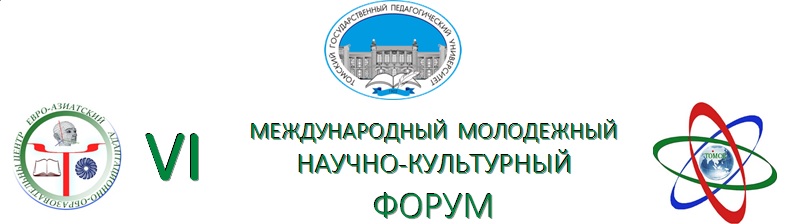 Томский государственный педагогический университет Муниципальное бюджетное общеобразовательное учреждение «Белоярская средняя общеобразовательная школа №1»Центр этнокультурного образования «Солнцеворот»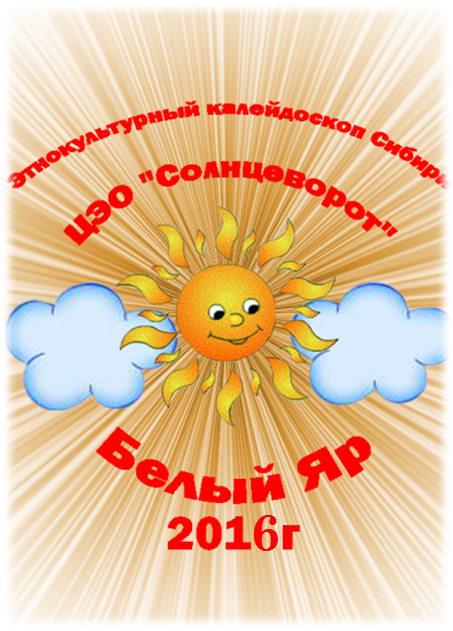 ПРОГРАММАСекция  «Этнокультурное образование в сельской школе»22 марта 2016 года«Гражданская задача образования, системы просвещения – дать каждому тот абсолютный объём гуманитарного знания, который составляет основу самоидентичности народа».В.В.ПутинБелый Яр 2016Программа работы секции «Этнокультурное образование в сельской школе»Модератор секции: Куровский Василий Николаевич, доктор педагогических наук, профессор, заслуженный учитель Российской Федерации, директор Института развития образования Российской академии образования при Томском государственном педагогическом университете (Томск).Руководитель секции: Мурзина Наталья Борисовна, заместитель директора по научно-методической работе, учитель русского языка и литературы высшей категории МБОУ «Белоярская СОШ №1».Регистрация: 9.30-9.50        КАБИНЕТ 101             ВРЕМЯ    10.00-10.30                                                 Торжественное открытие конференции с представлением художественных номеров детского творчества.Приветствие участников Заместителя Главы Верхнекетского района Гусельниковой Марии Петровны,Председателя Думы Верхнекетского района Мурзиной Надежды Вячеславовны,Начальника Управления образования Администрации Верхнекетского района Елисеевой Татьяны Алексеевны.8.Интерьер русской избыДубровина Арина Максимовна, ученица 4 класса; руководитель Соврикова Е.Д, учитель начальных классов МБОУ «Белоярская СОШ №1»9. Костюм как информационный источникБугрова Ксения, ученица 5 класса;руководитель Бекир Н.А., учитель иностранного языка МБОУ «Белоярская СОШ №1» 10. Немецкие народные танцыНасонова Анна, ученица 9 класса;руководитель Монголина В.А., учитель немецкого языка МБОУ «Белоярская СОШ №1»11.Живая Древняя Русь. Связь «Слова о полку Игореве» с фольклорной традицией»Ахременко Евгения, ученица 9 класса;руководитель Мурзина Н.Б., учитель литературы МБОУ «Белоярская СОШ №1»12. Образ певца Бояна и Автора в «Слове о полку Игореве».Хохлова Юлия, ученица 9 класса;руководитель Мурзина Н.Б., учитель литературы МБОУ «Белоярская СОШ №1»13. Ярославна – «жена русская». Вечный образ-идеал «Слова о полку Игореве»Исупова Руслана, ученица 9 класса;руководитель Мурзина Н.Б., учитель литературы МБОУ «Белоярская СОШ №1»14.Буяновский дом, как переплетение двух культур: славянской и селькупскойМурзина Екатерина, ученица 11 класса;руководитель Вахрушева Т.Е., руководитель школьного музея МАОУ «СОШ №4» г. КолпашевоПодсекция №1 (педагоги) (рук. Мурзина Н.Б.) каб. 104Подсекция №1 (педагоги) (рук. Мурзина Н.Б.) каб. 104Подсекция №1 (педагоги) (рук. Мурзина Н.Б.) каб. 104110.30-12.001.Организация внеурочной деятельности в соответствии с требованиями ФГОС ООО в рамках Центра этнокультурного образования «Солнцеворот» МБОУ «Белоярская СОШ №1»Мурзина Н.Б., заместитель директора по НМР, учитель русского языка и литературы МБОУ «Белоярская СОШ №1»110.30-12.002.Организация работы хоровой студии «Жаворонки». Сочнева О.А., учитель музыки МБОУ «Белоярская СОШ №1»110.30-12.003.Игровая секция «Русская лапта» -  внеурочный курс в 5-6 классах в рамках реализации ФГОС ООО.Посаженников С.А., учитель физической культуры МБОУ «Белоярская СОШ №1»110.30-12.004.Туристско-краеведческий курс «Русич». Опыт и перспективы.Гриднева Л.А., зам.директора по ВР, учитель географии110.30-12.005.Реализация курса внеурочной деятельности «Солнцеворот» во взаимодействии с районным краеведческим музеем.Филиппова Н.А., учитель МХК 212.00-12.40Обед                Обед                312.40-14.00Продолжение работы36. Образовательное событие как инструмент формирования безбарьерной этнокультурной образовательной среды.Мурзина Н.Б., заместитель директора по НМР, учитель русского языка и литературы МБОУ «Белоярская СОШ №1»7.Немецкий язык на Верхнекетской землеБекир Наталья Александровна, учитель иностранного языка МБОУ «Белоярская СОШ №1»,Монголина Виктория Анатольевна, учитель немецкого языка МБОУ «Белоярская СОШ №1»8.Школьный музей – этнокультурный центрРоссийских немцевВахрушева Татьяна Евгеньевна, руководитель школьного музея руководитель школьного музея МАОУ «СОШ №4» г.Колпашево9. Организация внеурочной деятельности с одаренными детьми в освоении немецкого языка.Монголина Виктория Анатольевна, учитель немецкого языка МБОУ «Белоярская СОШ №1»Подсекция №2 (обучающиеся) (рук. Козлова Т.В.) каб. 101Подсекция №2 (обучающиеся) (рук. Козлова Т.В.) каб. 101Подсекция №2 (обучающиеся) (рук. Козлова Т.В.) каб. 101110.30-12.001. Игры народов СибириСмагина Елизавета, ученица 1 класса; руководитель Таркина Т.И., учитель начальных классов МБОУ «Белоярская СОШ №1»110.30-12.002. КуклыВершинина Галина, Вершинина Любовь, ученицы 1 класса; руководитель Таркина Т.И., учитель начальных классов МБОУ «Белоярская СОШ №1»110.30-12.003.Рисунки на бубнах шаманаСитников Иван, ученик 2 класса;руководитель Козлова Т.В., учитель начальных классов МЮБОУ «Белоярская СОШ №1»110.30-12.004. Бобр – грызун и божество. Денисенко Елизавета, ученица 2 класса;руководитель Липатникова Т.Л., учитель начальных классов МБОУ «Белоярская СОШ №1»110.30-12.005. Ах, эти санки!Чанова Полина, ученица 2 класса;руководитель Козлова Т.В., учитель начальных классов МЮБОУ «Белоярская СОШ №1»212.00-12.40Обед                Обед                312.40-14.00Продолжение работы6. Оленья страна эвенкийской детворыКимсанова Любовь, ученица 3 класса;руководитель Алексенко Т.И., учитель начальных классов МБОУ «Белоярская СОШ №1»7. Приметы и суеверия в России и ГерманииБордюжа Сергей, ученик 4 класса;руководитель Бекир Н.А., учитель иностранного языка МБОУ«Белоярская СОШ №1»